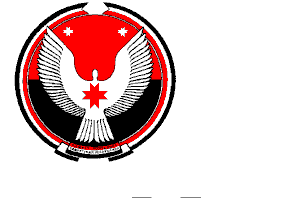 АДМИНИСТРАЦИЯ МУНИЦИПАЛЬНОГО ОБРАЗОВАНИЯ «ЛЮКСКОЕ»«ЛЮК»  МУНИЦИПАЛ КЫЛДЫТЭТЛЭН ДМИНИСТРАЦИЕЗПОСТАНОВЛЕНИЕс. ЛюкО порядке сообщения лицами, замещающими должности муниципальной службы в Администрации муниципального образования «Люкское», о возникновении личной заинтересованности при исполнении должностных обязанностей, которая приводит или может привести к конфликту интересов.В соответствии с Федеральным Законом от 25 декабря 2008 года № 273-ФЗ «О противодействии коррупции», Указом Главы Удмуртской Республики от 22 марта 2016 года № 54 «О порядке сообщения лицами, замещающими отдельные государственные должности Удмуртской Республики, должности государственной гражданской службы Удмуртской Республики, и иными лицами о возникновении личной заинтересованности при исполнении должностных обязанностей, которая приводит или может привести к конфликту интересов, и о внесении изменений в некоторые акты Главы Удмуртской Республики», Администрация муниципального образования «Люкское»ПОСТАНОВЛЯЕТ:Утвердить прилагаемое Положение о порядке сообщения лицами, замещающими должности муниципальной службы в Администрации муниципального образования «Люкское», о возникновении личной заинтересованности при исполнении должностных обязанностей, которая приводит или может привести к конфликту интересов.Настоящее постановление вступает в силу со дня подписания.3.          Контроль за выполнением настоящего постановления оставляю за собой.Глава муниципального образования «Люкское»                                              В.Н. НаговицынУтверждено постановлением Администрациимуниципального образования «Люкское»от 27 марта 2018 № 16ПОЛОЖЕНИЕо порядке сообщения лицами, замещающими должности муниципальной службы в Администрации муниципального образования «Люкское», о возникновении личной заинтересованности при исполнении должностных обязанностей, которая приводит или может привести к конфликту интересов.Настоящим Положением определяется порядок сообщения лицами, замещающими должности муниципальной службы в Администрации муниципального образования «Люкское», о возникновении личной заинтересованности при исполнении должностных обязанностей, которая приводит или может привести к конфликту интересов.Лица, замещающие должности муниципальной службы, обязаны в соответствии с законодательством Российской Федерации  противодействии коррупции сообщать о возникновении личной заинтересованности при исполнении должностных обязанностей, которая приводит или может привести к конфликту интересов, а также принимать меры по предотвращению или урегулированию конфликта интересов.Сообщение оформляется в письменной форме в виде уведомления о возникновении личной заинтересованности при исполнении должностных обязанностей, которая приводит или может привести к конфликту интересов (далее - уведомление).Лица, замещающие должности муниципальной службы, назначение на которые и освобождение от которых осуществляется Главой муниципального образования «Люкское», направляют Главе муниципального образования «Люкское» уведомление, составленное по форме согласно приложение № 1.Уведомления, направленные Главе муниципального образования «Люкское», могут быть переданы для рассмотрения в комиссию Администрации муниципального образования «Люкское» по соблюдению требований к служебному поведению муниципальных служащих и урегулированию конфликта интересов в соответствии с полномочиями указанной комиссии.Уведомления, по которым принято решение в соответствии с п. 4 настоящего Положения, могут быть направлены по поручению Главы муниципального образования «Люкское» специалисту по реализации антикоррупционной политики на территории муниципального образования «Люкское» (далее - специалисту), который осуществляет предварительное рассмотрение уведомлений.В ходе предварительного рассмотрения уведомлений специалист имеет право получать в установленном порядке от лиц, направивших уведомление, пояснения по изложенным в них обстоятельствам.В ходе предварительного рассмотрения уведомлений Глава муниципального образования «Люкское» имеет право направлять в установленном порядке запросы в федеральные органы государственной власти, государственные органы Удмуртской Республики, иные государственные органы, органы местного самоуправления и организации.По результатам предварительного рассмотрения уведомлений, поступивших в соответствии с п. 5 настоящего Положения, подготавливается мотивированное заключение на каждое из них.Уведомления, заключения и другие материалы, полученные в ходе предварительного рассмотрения уведомлений, представляются председателю комиссии Администрации муниципального образования «Люкское» по соблюдению требований к служебному поведению муниципальных служащих и урегулированию конфликта интересов в соответствии с полномочиями указанной комиссии в течение семи рабочих дней со дня поступления уведомлений специалисту. О результатах предварительного рассмотрения уведомлений специалист информирует Главу муниципального образования «Люкское».В случае направления запросов, указанных в п. 5 настоящего Положения, уведомления, заключения и другие материалы представляются комиссии Администрации муниципального образования «Люкское» по соблюдению требований к служебному поведению муниципальных служащих и урегулированию конфликта интересов в соответствии с полномочиями указанной комиссии в течение срока пяти дней со дня поступления уведомлений специалисту. Указанный срок может быть продлён, но не более чем на тридцать дней по решению председателя комиссии Администрации муниципального образования «Люкское» по соблюдению требований к служебному поведению муниципальных служащих и урегулированию конфликта интересов в соответствии с полномочиями указанной комиссии.Главой муниципального образования «Люкское» по результатам рассмотрения уведомлений принимается одно из следующих решений:признать, что при исполнении должностных обязанностей лицом, направившим уведомление, конфликт интересов отсутствует;признать, что при исполнении должностных обязанностей лицом, направившим уведомление, личная заинтересованность приводит или может привести к конфликту интересов;признать, что лицом, направившим уведомление, не соблюдались требования об урегулировании конфликта интересов.В случае принятия решения, предусмотренного подпунктом 2 и 3 пункта 7 настоящего Положения, в соответствии с законодательством Российской Федерации и законодательством Удмуртской Республики Глава муниципального образования «Люкское» принимает меры или обеспечивает принятие мер по предотвращению или урегулированию конфликта интересов либо рекомендует лицу, принявшему уведомление, принять такие меры.Комиссия Администрации муниципального образования «Люкское» по соблюдению требований к служебному поведению муниципальных служащих и урегулированию конфликта интересов рассматривает уведомления и принимает по ним решения в порядке, установленном Положением о комиссии Администрации муниципального образования «Люкское» по соблюдению требований к служебному поведению муниципальных служащих и урегулированию конфликта интересов, утверждённым постановлением Главы муниципального образования «Люкское» от 04.03.2015 года № 11 «О создании комиссии по соблюдению требований к служебному поведению и  урегулированию конфликта интересов муниципальных служащих Администрации муниципального образования «Люкское» (в редакции изменений, внесённых постановлением Администрации муниципального образования «Люкское» ри 30.01.2018 года № 1).Приложение № 1к Положению о порядке сообщения лицами,замещающими должности муниципальной службыв Администрации муниципального образования«Люкское», о возникновении личнойзаинтересованности при исполнении должностныхобязанностей, которая приводит или может привестик конфликту интересов_______________________________            (отметка об ознакомлении)Главе муниципального образования «Люкское»_________________________________________(Ф.И.О.)  от _______________________________________________________________________________(Ф.И.О., замещаемая должность)УВЕДОМЛЕНИЕо возникновении личной заинтересованности при исполнениидолжностных обязанностей, которая приводитили может привести к конфликту интересовСообщаю о возникновении у меня личной заинтересованности при исполнении должностных обязанностей, которая приводит или может привести к конфликту интересов (нужное подчеркнуть).Обстоятельства, являющиеся основанием возникновения личной заинтересованности: ________________________________________________________________________________________________________________________________________________________________________________________________________________________________________________Должностные обязанности, на исполнение которых влияет или может повлиять личная заинтересованность: ____________________________________________________________________________________________________________________________________________________________________________________________________________________________Предлагаемые меры по предотвращению или урегулированию конфликта интересов: ______________________________________________________________________________________________________________________________________________________________намереваюсь (не намереваюсь) лично присутствовать на заседании Комиссии Администрации муниципального образования «Люкское» по соблюдению требований к служебному поведению муниципальных служащих и урегулированию конфликта интересов при рассмотрении настоящего уведомления (нужное подчеркнуть).«__»  __________20__г.   ____________________________   ______________________                                   (подпись лица, направляющего уведомление)            (расшифровка подписи)27 марта 2018 года№    16